ПОЗИВ ЗА ПОДНОШЕЊЕ ПОНУДЕ-НАЗИВ НАРУЧИОЦА: ОШ''Бранко Радичевић'' Крушевац-АДРЕСА: ул. Драгана Рајковића, 37000 Крушевац-ИНТЕРНЕТ АДРЕСА НАРУЧИОЦА: www.branko.edu.rs-ВРСТА НАРУЧИОЦА: установа-ВРСТА ПОСТУПКА ЈАВНЕ НАБАВКЕ: јавна набавка мале вредностиВРСТА ПРЕДМЕТА: радовиОПИС ПРЕДМЕТА: репарација електроинсталација школе-ОЗНАКА ИЗ ОПШТЕГ РЕЧНИКА НАБАВКЕ: КА04- електричне инсталације ; 45315600-4 радови на нисконапонским инсталацијамаКРИТЕРИЈУМ ЗА ДОДЕЛУ УГОВОРА: Најнижа понуђена цена-НАЧИН ПРЕУЗИМАЊА КОНКУРСНЕ ДОКУМЕНТАЦИЈЕ:Конкурсна документација се може преузети лично у просторијама наручиоца на адреси: ОШ''Бранко Радичевић'' Крушевца, улица Драгана Рајковића бр.12, сваког радног дана од 08,00 до 13,00 часова, до дана и часа истека рока за подношење понуда.Портал јавних набавки (portal.ujn.gov.rs)-НАЧИН ПОДНОШЕЊА ПОНУДЕ И РОК ПОДНОШЕЊА ПОНУДЕ:Понуду понуђач подноси у затвореној коверти - омоту оверену печатом са назнаком: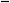 „Понуда  за  поступак  јавне  набавке  мале  вредности  за  извођење  радова  –  репарација електроинсталација''На полеђини коверте понуђач је дужан да назначи назив, адресу, телефон и контакт особу.Понуде се могу достављати поштом или лично на адресу: ОШ''Бранко Радичевић'' Крушевац, ул. Драгана Рајковића бр.12, 37000 Крушевац, сваког радног дана од 08,00 до12,00 часова.Крајњи рок за достављање понуда је 28. 11. 2014. године до 11,00 часова.-МЕСТО, ВРЕМЕ И НАЧИН ОТВАРАЊА ПОНУДЕ:Јавно   отварање   понуда   обавиће   се   28.11.2014.   године   са   почетком   у   12,00   часова   у ОШ“Бранко Радичевић''Крушевац, ул. Драгана Рајковића бр.12, Крушевац.-УСЛОВИ ПОД КОЈИМА ПРЕДСТАВНИЦИ ПОНУЂАЧА МОГУ УЧЕСТВОВАТИ У ПОСТУПКУ ОТВАРАЊА ПОНУДА:Представник понуђача, пре почетка јавног отварања понуда дужан је да поднесе Комисији за јавну набавку писмено овлашћење за учешће у поступку јавног отварања понуда, које је заведено код понуђача, оверено печатом и потписано од стране одговорног лица понуђача.-РОК ЗА ДОНОШЕЊЕ ОДЛУКЕ: до 07.12.2014.године-КОНТАКТ ОСОБА:  Милош Вујовић тел.037 438-347